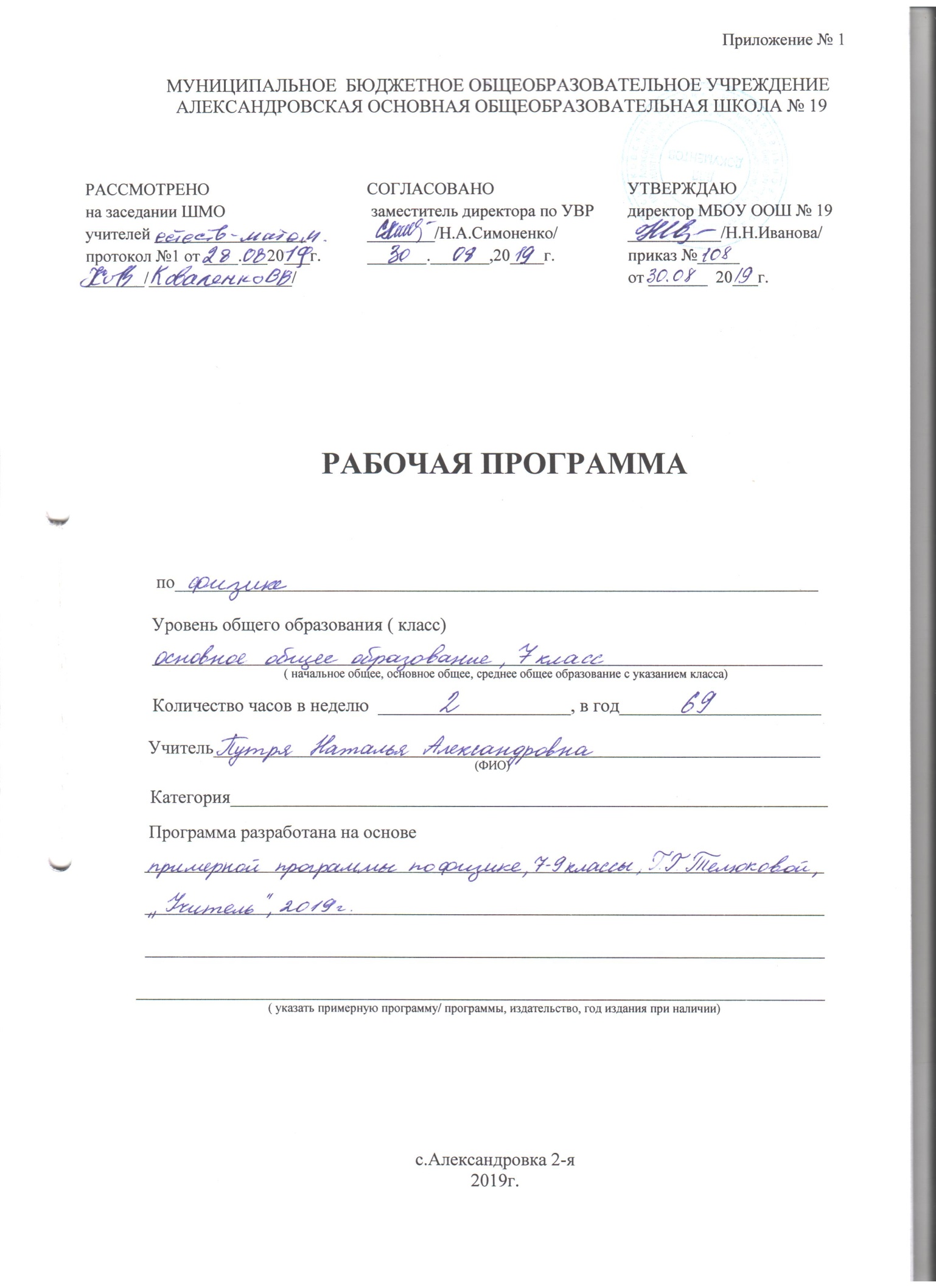 Пояснительная запискаДанная рабочая программа по физике составлена в соответствии с Федеральным компонентом государственного стандарта основного общего образования по физике (приказ Минобразования России от 05.03.2004 №1089 «Об утверждении Федерального компонента государственных образовательных стандартов начального общего, основного общего и среднего (полного) общего образования»), с учетом требований Федерального государственного образовательного стандарта основного общего образования (приказ Министерства образования и науки Российской Федерации от 17.12.2010 №1897 «Об утверждении Федерального государственных образовательного стандарта основного общего образования»), а также на основе  учебного плана МБОУ ООШ №19 на 2019-2020 учебный год; основной образовательной программы начального (основного) общего образования МБОУ ООШ №19.Рабочая программа ориентирована на использование учебно-методического комплекса:Перышкин А. В. Физика. 7 кл. : учебник / А. В. Перышкин. – М. : Дрофа, 2016.Перышкин А. В. Сборник задач по физике: 7-9 кл.: к учебникам А. В. Перышкина и др. «Физика. 7 класс», «Физика. 8 класс», «Физика. 9 класс». ФГОС (к новому учебнику) / А. В. Перышкин; сост. Г. А. Лонцова. – М. :Издательство «Экзамен», 2015 .Общая характеристика учебного предметаЦели:Развитие интересов и способностей учащихся на основе передачи им знаний и опыта познавательной и творческой деятельности;Понимание учащимися смысла основных научных понятий и законов физики, взаимосвязи между ними;Формирование у учащихся представлений о физической картине мира.Задачи:Знакомство учащихся с методом научного познания и методами исследования объектов и явлений природы;Приобретение учащимися знаний о механических, тепловых, электромагнитных и квантовых явлений, физических величинах, характеризующих эти явления;Формирование у учащихся умений наблюдать природные явления и выполнять опыты, лабораторные работы и экспериментальные исследования с использованием измерительных приборов, широко применяемых в практической жизни;Овладение учащимися такими общенаучными понятиями, как природное явление, эмпирически установленный факт, проблема, теоретический вывод, результат экспериментальной проверки;Понимание учащимися отличий научных данных от непроверенной информации, ценности науки удовлетворения бытовых , производных и культурных потребностей человека.Место учебного предметаРабочая программа рассчитана на изучение предмета 2 часа в неделю, 70 часов в год (при 35 неделях). В соответствии с годовым календарным учебным графиком на 2019-2020 учебный год и в связи с государственными праздниками программа по физике будет реализована за 69 часов.Основное содержание предмета 1. Введение в физикуФизика — наука о природе. Наблюдение и описание физических явлений. Физический эксперимент. Моделирование явлений и объектов природы. Измерение физических величин. Международная система единиц. Физические законы и границы их применимости. Роль физики в формировании научной картины мира. Научный метод познания. Наука и техника.Лабораторная работа № 1 «Определение цены деления измерительного прибора»2. Первоначальные сведения о строении веществаСтроение вещества. Движение и взаимодействие молекул. Броуновское движение. Диффузия. Агрегатные состояния вещества. Молекулярное строение газов, жидкостей и твёрдых тел. Кристаллические и аморфные тела. Объяснение свойств вещества на основе молекулярного строения.Лабораторная работа № 2 «Определение размеров малых тел»3. Взаимодействие телМеханическое движение. Относительность движения. Траектория. Путь. Прямолинейное равномерное движение. Скорость при прямолинейном равномерном движении. Графическое представление движения. Неравномерное движение. Средняя скорость. Закон инерции. Масса тела. Измерение массы взвешиванием. Плотность вещества. Силы. Сила тяжести. Центр тяжести тела. Сила тяжести и Всемирное тяготение. Сила упругости. Вес тела. Состояние невесомости. Закон Гука. Равнодействующая сил. Сложение сил, направленных вдоль одной прямой. Силы трения, скольжения, качения.Лабораторная работа № 3 «Измерение массы тела на рычажных весах»Лабораторная работа № 4 «Измерение объема тела»Лабораторная работа № 5 «Определение плотности твердого тела»Лабораторная работа № 6 «Градуирование пружины и измерение сил динамометром»Лабораторная работа № 7 «Измерение силы трения с помощью динамометра»4. Давление твердых тел, жидкостей и газовДавление твёрдых тел, жидкостей и газов. Закон Паскаля. Гидравлические машины. Зависимость давления от глубины. Закон сообщающихся сосудов. Атмосферное давление. Зависимость атмосферного давления от высоты. Выталкивающая сила. Закон Архимеда. Условия плавания тел. Воздухоплавание. Плавание судов.Лабораторная работа № 8 «Определение выталкивающей силы, действующей на погруженное в жидкость тело»Лабораторная работа № 9 «Выяснение условий плавания тела в жидкости»5. Работа и мощность. ЭнергияПростые механизмы. «Золотое правило» механики. Рычаг. Условия равновесия рычага. Момент силы. Правило моментов. Нахождение центра тяжести тела. Механическая работа. Мощность. Коэффициент полезного действия механизмов. Механическая энергия. Кинетическая и потенциальная энергия. Закон сохранения энергии.Лабораторная работа № 10 «Выяснение условий равновесия рычага»Лабораторная работа № 11 «Определение КПД при подъеме тела по наклонной плоскости»Тематическое планированиеПланируемые образовательные результаты освоения предмета, курсаКалендарно-тематическое планированиеТемаКол-во часовКонтрольВведение в физику4Л. р. – 1Первоначальные сведения о строении вещества5Л. р. – 1 К. р. – 1 Взаимодействие тел21Л. р. – 5 К. р. – 2 Давление твердых тел, жидкостей и газов21Л. р. – 2 К. р. – 2 Работа и мощность. Энергия18Л. р. – 2 К. р. – 1Личностные- формирование познавательных интересов, интеллектуальных и творческих способностей учащихся;- убежденность в возможности познания природы, в необходимости разумного использования достижений науки и технологий для дальнейшего развития человеческого общества, уважение к творцам науки, отношение к физике как к элементу общечеловеческой культуры;- самостоятельность в приобретении новых знаний и практических умений;- мотивация образовательной деятельности школьников на основе личностно ориентированного подхода;- формирование ценностных отношений друг к другу, учителю, авторам открытий и изобретений, результатам обучения.МетапредметныеРегулятивные УУД:- определять и формулировать цель деятельности на уроке;- ставить учебную задачу;- учиться составлять план и определять последовательность действий;- учиться высказывать своё предположение (версию) на основе работы с иллюстрацией учебника;- учиться работать по предложенному учителем плану;- учиться отличать верно выполненное задание от неверного;- учиться совместно с учителем и другими учениками давать эмоциональную оценку деятельности класса  на уроке. МетапредметныеПознавательные УУД: - ориентироваться в своей системе знаний: отличать новое от уже известного с помощью учителя. - делать предварительный отбор источников информации: ориентироваться  в учебнике (на развороте, в оглавлении, в словаре).- добывать новые знания: находить ответы на вопросы, используя учебник, свой жизненный опыт и информацию, полученную на уроке. - перерабатывать полученную информацию: делать выводы в результате  совместной  работы всего класса.- перерабатывать полученную информацию: сравнивать и классифицировать.- преобразовывать информацию из одной формы в другую: составлять физические  рассказы и задачи на основе простейших физических моделей (предметных, рисунков, схематических рисунков, схем); находить и формулировать решение задачи с помощью простейших  моделей (предметных, рисунков, схематических рисунков, схем).МетапредметныеКоммуникативные УУД:- донести свою позицию до других: оформлять свою мысль в устной и письменной речи (на уровне одного предложения или небольшого текста).- слушать и понимать речь других.- читать и пересказывать текст.- совместно договариваться о правилах общения и поведения в школе и следовать им.- учиться выполнять различные роли в группе (лидера, исполнителя, критика).ПредметныеУченик научится:распознавать механические явления и объяснять на основе имеющихся знаний основные свойства или условия протекания этих явлений: равномерное и равноускоренное прямолинейное движение, свободное падение тел, невесомость, равномерное движение по окружности, инерция, взаимодействие тел, передача давления твёрдыми телами, жидкостями и газами, атмосферное давление, плавание тел, равновесие твёрдых тел, колебательное движение, резонанс, волновое движение;описывать изученные свойства тел и механические явления, используя физические величины: путь, скорость, ускорение, масса тела, плотность вещества, сила, давление, импульс тела, кинетическая энергия, потенциальная энергия, механическая работа, механическая мощность, КПД простого механизма, сила трения, амплитуда, период и частота колебаний, длина волны и скорость её распространения; при описании правильно трактовать физический смысл используемых величин, их обозначения и единицы измерения, находить формулы, связывающие данную физическую величину с другими величинами;анализировать свойства тел, механические явления и процессы, используя физические законы и принципы: закон сохранения энергии, закон всемирного тяготения, равнодействующая сила, I, II и III законы Ньютона, закон сохранения импульса, закон Гука, закон Паскаля, закон Архимеда; при этом различать словесную формулировку закона и его математическое выражение;различать основные признаки изученных физических моделей: материальная точка, инерциальная система отсчёта;решать задачи, используя физические законы (закон сохранения энергии, закон всемирного тяготения, принцип суперпозиции сил, I, II и III законы Ньютона, закон сохранения импульса, закон Гука, закон Паскаля, закон Архимеда) и формулы, связывающие физические величины (путь, скорость, ускорение, масса тела, плотность вещества, сила, давление, импульс тела, кинетическая энергия, потенциальная энергия, механическая работа, механическая мощность, КПД простого механизма, сила трения скольжения, амплитуда, период и частота колебаний, длина волны и скорость её распространения): на основе анализа условия задачи выделять физические величины и формулы, необходимые для её решения, и проводить расчёты..ПредметныеУченик получит возможность научиться:использовать знания о механических явлениях в повседневной жизни для обеспечения безопасности при обращении с приборами и техническими устройствами, для сохранения здоровья и соблюдения норм экологического поведения в окружающей среде;приводить примеры практического использования физических знаний о механических явлениях и физических законах; использования возобновляемых источников энергии; экологических последствий исследования космического пространства;различать границы применимости физических законов, понимать всеобщий характер фундаментальных законов (закон сохранения механической энергии, закон сохранения импульса, закон всемирного тяготения) и ограниченность использования частных законов (закон Гука, закон Архимеда и др.);приёмам поиска и формулировки доказательств выдвинутых гипотез и теоретических выводов на основе эмпирически установленных фактов;находить адекватную предложенной задаче физическую модель, разрешать проблему на основе имеющихся знаний по механике с использованием математического аппарата, оценивать реальность полученного значения физической величины.№Тема урокаКол-во часовОсновные виды деятельности на урокеДата проведенияДата проведения№Тема урокаКол-во часовОсновные виды деятельности на урокепланфактВведение в физику – 4 часаВведение в физику – 4 часаВведение в физику – 4 часаВведение в физику – 4 часаВведение в физику – 4 часаВведение в физику – 4 часа1Что изучает физика. Некоторые физические термины. Наблюдения и опыты1Знать понятие физического тела, вещества и материи.3.092Физические величины. Измерение физических величин. Точность и погрешность измерений1Уметь определять и вычислять цену деления шкалы прибора.5.093Лабораторная работа № 1 «Определение цены деления измерительного прибора»1Уметь определять цену деления измерительного цилиндра и объёма налитой в него жидкости.10.094 Физика и техника1Приводить примеры применения физических знаний.12.09Первоначальные сведения о строении вещества – 5 часовПервоначальные сведения о строении вещества – 5 часовПервоначальные сведения о строении вещества – 5 часовПервоначальные сведения о строении вещества – 5 часовПервоначальные сведения о строении вещества – 5 часовПервоначальные сведения о строении вещества – 5 часов5Строение вещества. Молекулы. Броуновское движение1Знать строение и свойства вещества, а также понятие молекулы.17.096Лабораторная работа № 2 «Определение размеров малых тел»1Уметь определять размеры малых тел.19.097Движение молекул. Взаимодействие молекул1Знать о наличие взаимодействия между молекулами твёрдых тел и жидкостей.24.098Агрегатные состояния вещества. Свойства газов, жидкостей и твердых тел1Уметь объяснить свойства различных состояний вещества различием в характере движения и взаимодействия молекул.26.099Контрольная работа № 1 «Первоначальные сведения о строении вещества»11.10Взаимодействие тел – 21 часВзаимодействие тел – 21 часВзаимодействие тел – 21 часВзаимодействие тел – 21 часВзаимодействие тел – 21 часВзаимодействие тел – 21 час10Механическое движение. Равномерное и неравномерное движение1Знать понятие механического движения. Уметь правильно описывать равномерное и неравномерное движение тела.3.1011Скорость. Единицы скорости. Расчет пути и времени движения1Знать определение скорости и единицы её измерения. Уметь решать задачи на расчёт скорости, пути и времени.  8.1012Инерция1Знать определение инерции. Приводить примеры и случаи её проявления в быту и технике.10.1013Взаимодействие тел1Уметь раскрывать физическую сущность процесса взаимодействия двух тел.15.1014Масса тела. Единицы массы. Измерение массы тела на весах1Знать определение массы тела.17.1015Лабораторная работа № 3 «Измерение массы тела на рычажных весах».1Уметь пользоваться, рычажными весами с их помощью определять массу тел.22.1016Плотность вещества1Знать понятие плотности тела. 24.1017Лабораторная работа № 4 «Измерение объема тела». 1Уметь определять массу тела и его объём по плотности вещества, из которого оно изготовлено.29.1018Лабораторная работа № 5 «Определение плотности твердого тела»1Уметь определять плотность твёрдого тела31.1019Расчет массы и объема тела по его плотности1Уметь решать задачи по нахождению массы, объёма и плотности тел.  12.1120Контрольная работа № 2 «Механическое движение. Масса и плотность вещества»114.1121Сила1Знать понятие силы как причины изменения скорости тела.19.1122Явление тяготения. Сила тяжести. Сила тяжести на других планетах1Знать понятие силы тяжести и явления тяготения.21.1123Сила упругости. Закон Гука1Знать закон Гука.Уметь объяснять причины возникновения силы упругости. 26.1124Вес тела. Единицы силы. Связь между силой тяжести и массой тела1Знать единицу силы.28.1125Динамометр. Лабораторная работа № 6  «Градуирование пружины и измерение сил динамометром»1Уметь градуировать динамометр и измерять силу.3.1226Сложение двух сил, направленных по одной прямой. Равнодействующая сил1Знать о том, что сила является векторной величиной. Уметь находить равнодействующую сил.5.1227Сила трения. Трение покоя1Знать причины возникновения силы трения, возможности её уменьшения и увеличения.10.1228Трение в природе и технике. Лабораторная работа № 7 «Измерение силы трения с помощью динамометра»1Уметь измерять силу трения динамометром.12.1229Решение задач по теме «Силы. Равнодействующая сил»1Уметь применять полученные знания при решении задач.17.1230Контрольная работа № 3 «Силы, действующие на тело»119.12Давление твердых тел, жидкостей и газов – 21 часДавление твердых тел, жидкостей и газов – 21 часДавление твердых тел, жидкостей и газов – 21 часДавление твердых тел, жидкостей и газов – 21 часДавление твердых тел, жидкостей и газов – 21 часДавление твердых тел, жидкостей и газов – 21 час31Давление. Единицы давления1Знать понятие давления в твёрдых телах и единицу измерения.24.1232Способы уменьшения и увеличения давления1Уметь объяснять способы уменьшения или увеличения давления твёрдых тел.26.1233 Давление газа1Знать понятие давления газа.14.0134Передача давления жидкостями и газами. Закон Паскаля1Уметь вычислять давление по формуле.16.0135Давление в жидкости и газе. Расчет давления жидкости на дно и стенки сосуда. 1Уметь рассчитывать давление в жидкостях на дно и стенки сосуда.21.0136Контрольная работа № 4 « Давление в жидкости и газе. Закон Паскаля»123.0137Сообщающиеся сосуды1Уметь объяснять расположение поверхности однородной жидкости в сообщающихся сосудах на одном уровне.28.0138Вес воздуха. Атмосферное давление1Уметь объяснять причину возникновения атмосферного давления.30.0139Измерение атмосферного давления. Опыт Торричелли1Уметь раскрывать физическую сущность опыта Торричелли.4.0240Барометр-анероид. Атмосферное давление на различных высотах1Знать устройство и принцип действия барометра.6.0241Манометры1Знать устройство и принцип действия жидкостного и металлического манометра.11.0242Поршневой жидкостный насос. Гидравлический пресс1Знать устройство и принцип действия поршневого жидкостного насоса.13.0243Действие жидкости и газа на погруженное в них тело1Уметь объяснять причины возникновения выталкивающей силы.18.0244Закон Архимеда1Знать правило для вычисления архимедовой силы. 20.0245Лабораторная работа № 8 «Определение выталкивающей силы, действующей на погруженное в жидкость тело»1Уметь на опыте показывать выталкивающее действие жидкости на погружённое в неё тело и определять выталкивающую силу.25.0246Плавание тел1Знать условия, при которых тело в жидкости тонет, всплывает и плавает.27.0247Решение задач по теме «Архимедова сила. Условия плавания тел»1Знать и уметь решать типовые задачи по данной теме.3.0348Лабораторная работа № 9 «Выяснение условий плавания тела в жидкости»1Знать понятие «конденсатор» и его роль в электрической цепи.5.0349Плавание судов. Воздухоплавание1Уметь применять полученные знания при решении задач.10.0350 Решение задач по теме «Давление твердых тел, жидкостей и газов»1Знать и уметь решать задачи по теме «Архимедова сила», «Плавание тел», «Воздухоплавание».12.0351 Контрольная работа № 5 «Давление твердых тел, жидкостей и газов»117.03Работа и мощность. Энергия – 18 часовРабота и мощность. Энергия – 18 часовРабота и мощность. Энергия – 18 часовРабота и мощность. Энергия – 18 часовРабота и мощность. Энергия – 18 часовРабота и мощность. Энергия – 18 часов52 Механическая работа. Единицы работы1Знать понятие механической работы и её единицы измерения. Уметь рассчитывать механическую работу по формуле.19.0353 Мощность. Единицы мощности1Знать понятие мощности и единицу мощности.31.0354 Простые механизмы. Рычаг. Равновесие сил на рычаге1Знать понятие выигрыша в силе и правило равновесия рычага. Уметь объяснять назначение механизмов.2.0455Момент силы. Рычаги в технике, быту и природе1Знать понятие момента силы и правило рычага через момент силы.7.0456Лабораторная работа № 10 «Выяснение условий равновесия рычага»1Уметь на опыте показать соотношении сил и их плеч рычаг находится в равновесии. Проверять на опыте правило моментов.9.0457Блоки. «Золотое правило» механики1Знать «золотое правило» механики.14.0458Решение задач по теме «Равновесие рычага. Момент силы»1Уметь применять полученные знания при решении задач.16.0459Центр тяжести тела1Знать понятие центра тяжести тел.21.0460Условия равновесия тел1Знать условие равновесия тел.23.0461Коэффициент полезного действия механизмов.1Знать понятие Коэффициент полезного действия.28.0462Лабораторная работа № 11 «Определение КПД при подъеме тела по наклонной плоскости»1Уметь вычислять КПД наклонной плоскости.30.0463Энергия. Потенциальная и кинетическая энергия1Знать понятие кинетической и потенциальной энергии.7.0564Превращение одного вида механической энергии в другой1Знать каким образом происходит превращения одного вида механической энергии в другой.12.0565Решение задач по теме «Работа. Мощность. Энергия»1Уметь применять полученные знания при решении задач14.0566Контрольная работа № 6 «Работа. Мощность. Энергия»119.0567Анализ контрольной работы1Уметь применять полученные знания при решении задач21.0568Повторение и систематизация учебного  материала1Уметь применять полученные знания при решении задач26.0569Итоговое занятие128.05